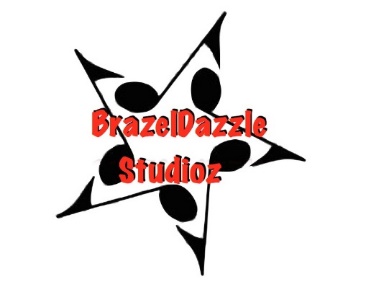 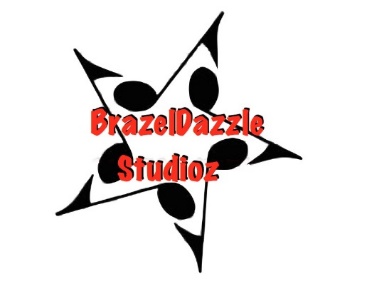 2020 Summer Camp Registration  June 15th-26th Performances June 26th-27th  Student Name: _______________________________________ 
Date of Birth (child only):__________________________________
Parents Name:__________________________________________
Street Address: _________________________________________
City:______________________________ Zip:_________________
Home phone:______________________ 
Cell phone: _______________________   Child (if applicable)__________________________
email:____________________________   Child (if applicable)__________________________
Medical Alert:_________________________________________________________________
Registration fee:  $25Tuition:  $200.00T-Shirt Size_______Camp is from 1:00-4:00 June 15th-19th and 10:00-4:00 June 22nd-26th with public performances Friday June26th & Saturday June 27th

Release of Liability 

I understand that my participation or that of my child, in the activities at BrazelDazzle Studioz is optional. I assume all risk of injury for myself or my child(ren), and hereby waive any and all claims which may arise against BrazelDazzle Studioz, Sheri Brazelton or independent contractors from any injury or ailment directly or indirectly related to me or my child(ren) participating in the activities of BrazelDazzle Studioz. I acknowledge that neither BrazelDazzle Studioz, it's owners nor independent contractors are licensed medical practitioners. In the event of a medical emergency, every effort will be made to reach parents immediately; if unable to reach you, this authorizes BrazelDazzle Studioz to call 911. 

____ Initials 

Photo/Media Release 

I hereby grant BrazelDazzle Studioz the right to use the name and image of the student in all forms and in all media manners, for marketing, advertising, or other lawful purposes. The undersigned hereby waives any right to inspect or approve the finished versions before any such use. 

___Yes ___No
Your signature below denotes your understanding and acceptance of all the above stated policies and conditions. 
_________________________________________________                                 ___________Parent Signature/DateBrazelDazzle Studioz   Hendersonville, TN 37075 | 615-447-8228